rcsj portfolio assessment checklist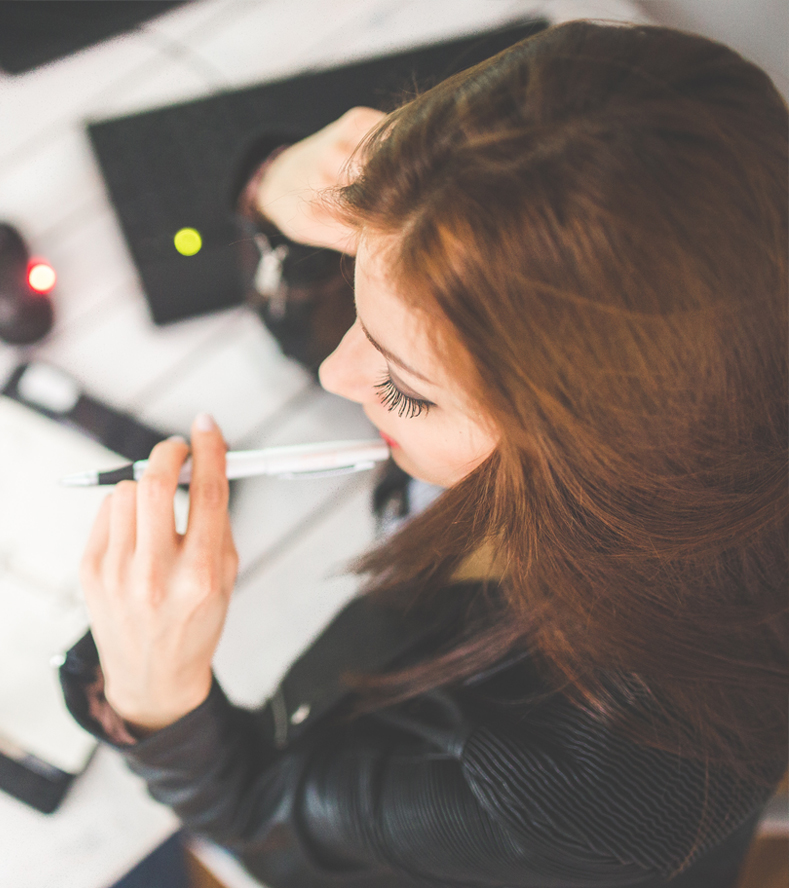 Please use this checklist to see portfolio requirements.students enrolling in the Canvas portfolio assessment must complete:	Detailed cover letter explaining why this portfolio meets requirements 	Resume outlining experience	Professional Experience Essay	Proof of Certificates	Proof of Hours	Additional Artifacts to prove course student learning outcome achievement	RCSJ Master syllabi for course.